Supplemental Content 3Ranking probabilities, mean ranks, SUCRA valuesRanking probabilities of FSHTableS2Note: A: Acupuncture; B: Warm acupuncture; C: Acupoint catgut embedding; D: Acupuncture and moxibustion; E: HRT.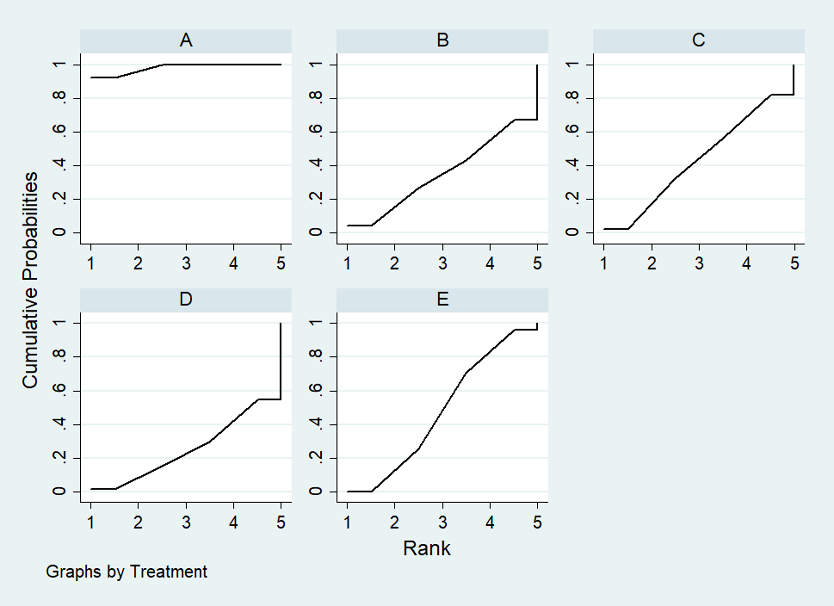 Note: FigureS6: A: Acupuncture; B: Warm acupuncture; C: Acupoint catgut embedding; D: Acupuncture and moxibustion; E: HRT.TreatmentSUCRAPrBestMeanRankA96.787.81.1B30.14.33.8C64.96.22.4D20.71.74.2E37.50.03.5